

INFORMACJA DOTYCZĄCA NABORU WNIOSKÓW W RAMACH INWESTYCJI SIM LUBELSKIE 
Lublin, 18.09.2023 r.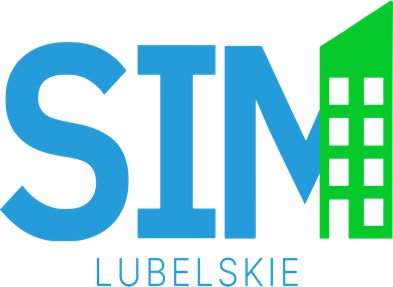 SIM Lubelskie – Społeczna Inicjatywa Mieszkaniowa, założeniem działalności spółki jest zaspokajanie potrzeb mieszkaniowych, dzięki najmowi z umiarkowanym czynszem. Program kierowany jest do osób nieposiadających zdolności kredytowej, ale mających wystarczające dochody aby wynajmować mieszkanie. Program zakłada wynajem mieszkań przez zainteresowany osoby, z możliwością dojścia do własności już po 15 latach. Od wniosku do odebrania kluczy.Złóż wniosek o zawarcie umowy najmu lokalu mieszkalnego.Złożenie wniosku w urzędzie przez najemcę w wyznaczonym do tego miejscu. Najemca składa wypełniony wniosek wraz z wymaganymi załącznikami. Posiadamy obowiązkowe załączniki, które stanowią kryteria ustawowe oraz oświadczenia, które najemca musi dołączyć zgodnie z wybranymi dodatkowymi kryteriami. Wniosek musi być ostemplowany datą i godziną złożenia. Praca komisji weryfikującej wnioski oraz przygotowanie listy najemców.
W trakcie spływania wniosków pracuje komisja weryfikacyjna. Jej praca będzie polegać na sprawdzaniu poprawności wniosków wraz z załącznikami. W razie jakiś uchybień będzie wzywać najemcę do uzupełnienia wniosku. Zgodnie z kryteriami będzie przyznawać punkty i na ich podstawie tworzyć listę najemców, którą później przekaże spółce. Jeśli wpłynie więcej wniosków niż dostępnych mieszkań, komisja stworzy listę rezerwową. Przydział mieszkań, zgodnie z preferencjami najemców.Po przekazaniu listy najemców przez urząd do spółki, zostanie powołana komisja, która na podstawie przekazanych list, zajmie się przydziałem mieszkań, wedle preferencji zawartych we wnioskach. W przypadku takiej samej liczby punktów na liście, decydować będzie kolejność złożenia wniosku. Podpisanie umowy partycypacyjnej oraz jej wpłata.Kiedy komisja zakończy przydział mieszkań, najemcy zostaną zaproszeni do podpisania umowy partycypacji. Umowy będą zawierane w siedzibie Spółki  lub Urzędzie Miasta/Urzędzie Gminy. Partycypacja wyniesie 15% wartości mieszkania (patrz tabela szacunkowej wysokości partycypacji oraz czynszów). Najemca będzie zobowiązany wpłacić kwotę w wyznaczonym terminie. Przewidziane jest podzielenie płatności partycypacji na dwie części. Podpisanie umowy najmu oraz wpłata zaliczki.Po zakończeniu całego procesu budowy oraz oddaniu budynków do użytku, najemcy podpiszą ze spółką umowy najmu lokali mieszkalnych. Wraz z podpisaniem umowy zobowiązują się do wpłacenia kaucji zabezpieczającej, w wysokości nie większej niż wartość sześciomiesięcznego czynszu. Umowa najmu z opcją dojścia do własności jest zawierana na okres 30 lat od dnia zawarcia pierwszej umowy najmu dla danej inwestycji mieszkaniowej, z możliwością przeniesienia własności na najemcę najwcześniej po upływie 15 lat. Minimalny okres umowy wynosi 5 latOdebranie kluczy do mieszkania.Po podpisaniu umowy najmu oraz wpłaceniu kaucji, najemca odbierze klucze do nowego mieszkania. Standard wykończenia Mieszkanie będzie wyposażone w urządzenia sanitarne (miska ustępowa, natrysk lub wanna, umywalka) i urządzenia kuchenne (zlewozmywak, bateria, kuchenka z piekarnikiem elektrycznym). Podłogi w pokojach wyłożone będą panelami podłogowymi, wydzielona część pokoi pod aneksy kuchenne i łazienki płytkami ceramicznymi, wszystkie pomieszczenia malowane farbami w kolorze białym, w łazienkach płytki ceramiczne na ścianach.Wymagane dokumentu do złożenia wniosku o zawarcie umowy najmu. Wniosek o zawarcie umowy najmu lokalu mieszkalnegoKlauzula RODOOświadczenia odnośnie kryteriów dodatkowych, które zostały wskazane przez osobę wypełniającą wniosek. 

Informacje w zakresie czasu trwania naboru oraz miejsca składania wniosków. Nabór wniosków prowadzony będzie od 20 listopada 2023 roku do 29 grudnia 2023 roku.Wypełnione i podpisane wnioski wraz z niezbędnymi załącznikami należy:- złożyć osobiście lub przez pełnomocnika w urzędzie- złożyć za pomocą ePUAP- przesłać pocztą tradycyjną na adres urzędu  Partycypacja (wkład własny) - Wysokość partycypacji wynosi 15% wartości mieszkania. Spełnia ona dwie podstawowe funkcje, po pierwsze; pozwala obniżyć wartość zaciąganego kredytu na budowę mieszkań, a co za tym idzie - zmniejsza stawkę czynszu. Po drugie; umożliwia najemcom dojście do własności po minimum 15 latach najmu.  Wpłaty partycypacji należy dokonać w terminie określonym w zawartej umowie partycypacji. Czynsz - 4% wartości odtworzeniowej lokalu, obliczonej według przepisów ustawy z dnia 21 czerwca 2001 r. o ochronie praw lokatorów, mieszkaniowym zasobie gminy i o zmianie Kodeksu cywilnego - w przypadku lokali mieszkalnych wybudowanych przy wykorzystaniu kredytu udzielonego przez Bank Gospodarstwa Krajowego na podstawie wniosków o kredyt złożonych do dnia 30 września 2009 r. Zgodnie z ustawą o społecznych formach rozwoju mieszkalnictwa, czynsz pobierany od najemców będzie pokrywać koszty eksploatacji budynku, koszty remontów oraz spłaty zobowiązań SIM związanych z budową. Oprócz czynszu, najemcy będą zobowiązani do pokrycia opłat wynikających z bieżącego zużycia mediów (tj. za dostawę do mieszkania energii, gazu, wody, odbioru ścieków, odpadów i nieczystości ciekłych). Opłaty będą szczegółowo określone w umowie najmu oraz w umowach z dostawcami mediów.

Kaucja zabezpieczająca – Kaucja wpłacana jest po podpisaniu umowy najmu pomiędzy wynajmującym a spółką. Jest to kwota sześciokrotności miesięcznego czynszu. W przypadku wypowiedzenia umowy najmu, po opuszczeniu mieszkania i sporządzeniu protokołu zdawczo-odbiorczego, kaucja zostaje zwrócona. WYSOKOŚĆ SZACUNKOWEJ PARTYCYPACJI I CZYNSZU PRZEDSTAWILIŚMY W ZAŁĄCZONEJ DO DOKUMENTU TABELI ( ostateczna wysokość czynszu oraz partycypacji zostanie ustalona po oddaniu budynku do użytku i wyliczeniu wszelkich kosztów związanych z inwestycją)Kryteria ustawowe – obligatoryjnePoniższe kryteria muszę być spełnione na czas podpisywania umowy najmu. 1. Oświadczenie wnioskodawcy oraz osób zgłoszonych o nieposiadaniu tytułu prawnego do innego lokalu mieszkalnego na terenie danej gminy.W rozumieniu prawa, tytułem prawnym do lokalu może być: własność, współwłasność, prawo użytkowania wieczystego, spółdzielcze własnościowe/lokatorskie prawo do lokalu, najem, podnajem, dzierżawa, umowa o dożywocie, użytkowanie, służebność mieszkania, tytuł prawny na podstawie  ustawy Kodeks Prawny i Opiekuńczy, prawo do zakwaterowania na czas pełnienia służby wojskowej. 2. Deklaracja o wysokości dochodów wnioskodawcy  i osób zgłodzonych do wspólnego zamieszkania  o wysokości średniomiesięcznych dochodów w roku poprzedzającym rok, w którym jest składany wiosek Dochód maksymalny – średni miesięczny dochód gospodarstwa domowego w roku poprzedzającym rok, w którym jest zawierana umowa najmu lokalu mieszkalnego nie przekracza wysokości, o której mowa w art. 7a ust. 1 pkt. 2 ustawy z dnia 8 grudnia 2006 r. o finansowym wsparciu niektórych przedsięwzięć mieszkalnych. Dochód = przychód – koszty uzyskania przychodu – podatek dochodowy od osób fizycznych – składki na ubezpieczenie społeczne niezaliczone do kosztów przychodu – składki na ubezpieczenie zdrowotne.Za dochód uważa się dochód w rozumieniu ustawy z dnia 21 czerwca 2001 r. o dodatkach mieszkaniowych (Dz. U. z 2021 r. poz. 2021 ze zm.), która definiuje go zgodnie z art. 3 pkt 1 ustawy z dnia 28 listopada 2003 r. o świadczeniach rodzinnych (Dz. U. z 2023 r. poz. 390 ze zm.).Do dochodu wliczane są alimenty na rzecz dzieci ( otrzymane), stypendia doktoranckie, ekwiwalent za deputat węglowy, zasiłki chorobowe.Do dochodu nie wlicza się: 800+Zgodnie z art. 7a ustawy z dnia 8 grudnia 2006 r. o finansowym wsparciu niektórych przedsięwzięć mieszkaniowych średni miesięczny dochód gospodarstwa domowego w roku poprzedzającym rok, w którym zawierana jest umowa najmu lokalu mieszkalnego, nie przekracza: a) 75% w jednoosobowym gospodarstwie domowym, 
b) 105% w dwuosobowym gospodarstwie domowym, 
c) 145% w trzyosobowym gospodarstwie domowym, 
d) 170% w czteroosobowym gospodarstwie domowym, 
e) 170% w gospodarstwie domowym większym niż czteroosobowe, powiększone o dodatkowe 35% na każdą kolejną osobę w gospodarstwie domowym
 - iloczynu wysokości ostatnio ogłoszonego przeciętnego wynagrodzenia miesięcznego brutto w gospodarce narodowej w województwie, na terenie którego położony jest lokal mieszkalny, oraz współczynnika 1,4.Przeciętne wynagrodzenie miesięczne brutto w gospodarce narodowej w województwie lubelskim wynosi 5069,14 ( obwieszczenie Prezesa Głównego Urzędu Statystycznego z dnia 18 listopada 2022 r.).Maksymalny dochód będzie obliczany w momencie podpisywania umowy najmu za rok poprzedzający. Powyższe kwoty nie są wiążące jednak mogą być zbliżone. Lp.Liczba osób w gospodarstwieLimit dochodu w gospodarstwie domowym 11 osoba 75% x 5069,14 zł x  1,4 = 5 322,60 zł 22 osoby105 % x 5069,14 zł x  1,4 = 7 451,64 zł 33 osoby145 % x 5069,14 zł x  1,4 = 10 290,35 zł44 osoby170 % x 5069,14 zł x  1,4 = 12 064,55 zł55 osób( 170 % + 35 % ) x 5069,14 zł x  1,4 = 14 548,43 zł66 osób( 170 % + 70 % ) x 5069,14 zł x  1,4 = 17 032,31     zł77 osób( 170 % + 105 % ) x 5069,14 zł x  1,4 =19 516,19 zł